Western Australia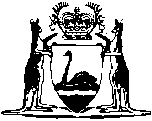 Biosecurity and Agriculture Management Act 2007Biosecurity and Agriculture Management (Infringement Notices) Regulations 2013Western AustraliaBiosecurity and Agriculture Management (Infringement Notices) Regulations 2013Contents1.	Citation	12.	Commencement	13.	Infringement notices	14.	Forms	1Schedule 1 — Prescribed offences and modified penaltiesDivision 1 — Biosecurity and Agriculture Management Act 2007Division 2 — Biosecurity and Agriculture Management Regulations 2013Division 3 — Biosecurity and Agriculture Management (Agriculture Standards) Regulations 2013Division 4 — Biosecurity and Agriculture Management (Identification and Movement of Stock and Apiaries) Regulations 2013Division 5 — Biosecurity and Agriculture Management (Quality Assurance and Accreditation) Regulations 2013Schedule 2 — FormsNotesCompilation table	17Western AustraliaBiosecurity and Agriculture Management Act 2007Biosecurity and Agriculture Management (Infringement Notices) Regulations 20131.	Citation		These regulations are the Biosecurity and Agriculture Management (Infringement Notices) Regulations 2013.2.	Commencement		These regulations come into operation as follows —	(a)	regulations 1 and 2 — on the day on which these regulations are published in the Gazette;	(b)	the rest of the regulations — on the day after that day.3.	Infringement notices	(1)	The offences specified in Schedule 1 are offences for which an infringement notice may be issued under section 126 of the Act.	(2)	The modified penalty specified opposite an offence in Schedule 1 is the modified penalty for that offence for the purposes of section 126 of the Act.4.	Forms		For the purposes of sections 126 and 127 of the Act, the forms set out in Schedule 2 are prescribed in relation to the matters specified in those forms.Schedule 1 — Prescribed offences and modified penalties[r. 3]Division 1 — Biosecurity and Agriculture Management Act 2007Division 2 — Biosecurity and Agriculture Management Regulations 2013Division 3 — Biosecurity and Agriculture Management (Agriculture Standards) Regulations 2013Division 4 — Biosecurity and Agriculture Management (Identification and Movement of Stock and Apiaries) Regulations 2013Division 5 — Biosecurity and Agriculture Management (Quality Assurance and Accreditation) Regulations 2013Schedule 2 — Forms[r. 4]Form 1 — Infringement notice (section 126)Form 2 — Withdrawal of infringement (section 127)Notes1	This is a compilation of the Biosecurity and Agriculture Management (Infringement Notices) Regulations 2013.  The following table contains information about those regulations.Compilation tableOffences under Biosecurity and Agriculture Management Act 2007Offences under Biosecurity and Agriculture Management Act 2007Modified penalty$s. 15(1)Importing prohibited organism (other than high impact organism) except in accordance with import permit and regulations

1 000s. 15(2)Importing unlisted organism except in accordance with import permit and regulations
400s. 15(3)Importing prescribed potential carrier (other than of a high impact organism) if import not permitted under, or not in accordance with, regulations

1 000s. 19(2)Commercial passenger carrier failing to give passengers prescribed import information
300s. 19(3)Commercial passenger carrier failing to provide secure facility to deposit imported organisms and potential carriers

300s. 19(4)Commercial passenger carrier failing to dispose of organism or potential carrier in accordance with regulations

400s. 20(2)Commercial carrier failing to give notice of transport of declared pest or potential carrier in accordance with regulations

300s. 21(3)Failing to present to inspector imported organism or prescribed potential carrier or import permit, or to provide relevant information

400s. 23(1)Dealing with declared pest (other than high impact organism) in prohibited manner
1 000s. 23(3)Contravening regulations in respect of moving declared pest (other than high impact organism) or animal, plant or thing infected or infested with declared pest (other than high impact organism)


400s. 24(2)Contravening regulations or management plan in relation to introduction of declared pest etc. (other than in relation to high impact organism)

400s. 24(4)Contravening regulations or management plan in relation to supply of declared pest etc. (other than in relation to high impact organism)

400s. 25Keeping, breeding, cultivating or supplying declared pest (other than high impact organism) contrary to Act or authorisation

400s. 29Failing to comply with pest exclusion notice400s. 30(2)Owner or other person in control of organism or thing failing to take prescribed control measures to control declared pest

400s. 30(3)Owner or occupier of land failing to take prescribed control measures to control declared pest
400s. 32Failing to comply with pest control notice (other than in relation to high impact pest)
1 000s. 52(4)Using land in contravention of residue management notice
1 000s. 56(1)Dealing with chemical product without prescribed qualification or authorisation
1 000s. 56(2)Dealing with chemical product without giving notice in accordance with regulations
1 000s. 56(3)Dealing with chemical product other than in accordance with regulations
1 000s. 56(4)Advising on dealing with chemical product other than in accordance with regulations
1 000s. 56(5)Dealing with chemical product when regulations prohibit dealing
1 000s. 56(6)Failing to comply with regulations in relation to keeping records about dealing with chemical product
1 000s. 57Failing to comply with regulations providing for dealing with thing treated, or not treated, with chemical product or information about dealing

1 000s. 92Contravening section relating to inspectors, directions and information
400Offences under Biosecurity and Agriculture Management Regulations 2013Offences under Biosecurity and Agriculture Management Regulations 2013Modified penalty$r. 11(6)Keeping certain potential carriers other than as authorised by, and in accordance with, permit
100r. 24(2)Inoculating vertebrate with product containing declared pest
200r. 26(2)Advertising supply of declared pest100r. 26(5)Failing to comply with requirement to discontinue advertisement or publish notice of advice
100r. 30(4)Removing biosecurity sign200r. 32(4)Holding or participating in exhibition or sale of vertebrates, or causing gathering of vertebrates, in contravention of prohibition or condition

400r. 33(1)Making results of unauthorised test public400r. 34(2)Moving stock from abattoir without permit200r. 34(3)Moving stock from feedlot without authority200r. 36(4)Failing to keep record of search or surveillance100r. 36(5)Failing to comply with search or surveillance direction
100r. 40(2)Interfering with pest control device200r. 45(2)Setting trap for vertebrate without permit200r. 45(3)Failing to take action in relation to trap as required by regulations
200r. 48Using barrier fence without consent200r. 49Damaging or misusing barrier fence200r. 50(1)Driving or keeping animal near barrier fence200r. 51Travelling along barrier fence reserve200r. 54(2)Making false claim in relation to detection, removal or destruction of declared pest
200r. 57Failing to comply with quarantine notice400r. 58(1)Failing to give notice or advise of quarantine notice400r. 58(2)Person on quarantined place failing to comply400r. 64(7)Failing to comply with direction about warning sign200r. 64(8)Removing or interfering with warning sign200r. 65(4)Entering quarantined place in contravention of direction
400r. 66(5)Moving organism in contravention of movement notice
400r. 69(1)Interfering with approved movement of organism of concern or potential carrier
400r. 69(2)Interfering with identification on organism of concern or potential carrier
400r. 70Outgoing owner failing to notify Director General and new owner
200r. 75(4)Failing to give notice of intention to import300r. 76Failing to give notice of intention to import under Commonwealth permit
200r. 79(4)Failing to have organism or carrier inspected in manner required by regulations
400r. 80Removing organism or carrier from inspection point without authority or direction
400r. 82(3)Failing to comply with requirement of warning sign400r. 82(4)Failing to keep conveyance stationary upon stopping in accordance with warning sign
400r. 83Damaging or interfering with warning sign400r. 84Failing to keep conveyance stationary when required to stop by inspector
400r. 85(2)Failing to give copy of direction to person to whom control of thing is transferred
400r. 87(1)Storing hive without closing entrance200r. 87(4)Failing to comply with notice about storing hive200r. 98Contravening condition on permit400r. 104(3)Permit holder failing to give information as required100r. 105Falsely holding out as permit holder400r. 115Contravening condition of quarantine facility approval400r. 119(9)Failing to comply with requirement in closure notice400r. 123(1)Altering quarantine facility without approval400r. 124Falsely holding out as person in whose name quarantine facility is approved
400Offences under Biosecurity and Agriculture Management (Agriculture Standards) Regulations 2013Offences under Biosecurity and Agriculture Management (Agriculture Standards) Regulations 2013Modified penalty$r. 10(6)Failing to comply with duty or obligation in residue quarantine notice
2 000r. 25Failing to produce animal feed in accordance with approved quality assurance scheme
500r. 27(1)Failing to label manufactured animal feed container (weighing 5 kg or more) in accordance with regulations

200r. 27(2)Failing to label manufactured animal feed container (weighing less than 5 kg) in accordance with regulations

200r. 27(3)Failing to include vitamin or mineral information on manufactured animal feed container label
200r. 27(4)Failing to label delivery docket (for bulk supply of manufactured animal feed) in accordance with regulations

200r. 27(5)Failing to label container or docket (for single transaction supply of 500 kg of manufactured animal feed) in accordance with regulations

200r. 27(6)Failing to label container or docket (for manufactured animal feed containing veterinary chemical product) in accordance with regulations

200r. 29(1)Supplying animal feed after expiry date has passed200r. 29(2)Person who is not manufacturer supplying container of manufactured animal feed contrary to label
200r. 29(3)Supplying animal feed contrary to export label200r. 29(4)Feeding stock animal feed contrary to export label200r. 29(5)Storing animal feed contrary to instructions on label or delivery docket
200r. 31Failing to hold or store manufactured animal feed in a manner which prevents it coming into contact with restricted animal material

500r. 32(4)Giving animal feed containing restricted animal material to ruminant
500r. 32(5)Putting animal feed for ruminants in container that has been used for packing restricted animal material
500r. 33(3)Failing to label certain manufactured animal feed as containing restricted animal material
200r. 33(4)Failing to label certain manufactured animal feed as not containing restricted animal material
200r. 36Doing thing in relation to prohibited pig feed in contravention of regulations
500r. 39Failing to label fertiliser as required by regulations200r. 45Selling immature citrus fruit intended for consumption as fresh fruit 
200r. 47Selling immature table grapes intended for consumption as fresh fruit
200Offences under Biosecurity and Agriculture Management (Identification and Movement of Stock and Apiaries) Regulations 2013Offences under Biosecurity and Agriculture Management (Identification and Movement of Stock and Apiaries) Regulations 2013Modified penalty$r. 7(1)Owning or purchasing stock when not registered200r. 10(1)Operating a non-farming property when not registered200r. 13(1)Being or becoming a beekeeper when not registered200r. 18Failing to give notice of the movement of stock to farming property in certain circumstances
200r. 19(1)Registered person failing to give notice of change of address
200r. 19(2)Registered beekeeper failing to give notice of change of place of residence or business
200r. 38(8)Permit holder failing to comply with requirement200r. 39Failing to give to inspector unused device or identification equipment after registered identifier ceases to be allotted to person

500r. 40(1)Possessing device or identification equipment when not registered owner of the identifier
200r. 40(2)Having on property a device or identification equipment contrary to regulations
500r. 40(4)Removing device or identification equipment from property contrary to regulations
500r. 49(1)Failing to give NLIS device to inspector200r. 62(5)Failing to retain confirmation of registration record where person supplied with device or identification equipment

200r. 62(7)Failing to comply with direction to give record made under this regulation to approved person 
500r. 65(2)Failing to retain confirmation of registration record where person supplied with NLIS device
200r. 65(4)Failing to comply with direction to give record made under this regulation to approved person
500r. 67(5)Failing to retain confirmation of registration record where person supplied with NLIS tag
200r. 67(7)Failing to comply with direction to give record made under this regulation to approved person
500r. 70(7)Failing to retain identification exemption certificate for specified time
200r. 73(1)Possessing or controlling live animal not identified in accordance with regulations
500r. 76(1)Failing to identify certain cattle or buffalo in the south-west of the State in accordance with regulations
200r. 76(2)Failing to identify certain cattle or buffalo in accordance with regulations
200r. 88(2)Failing to keep animal without NLIS separate from other animals
200r. 89(2)Failing to give information to saleyard operator as required
500r. 104(1)Saleyard operator failing to apply NLIS post breeder device to animal or update NLIS database
500r. 104(3)Saleyard operator failing to hold animals at saleyard and inform inspector
200r. 105Saleyard operator failing to comply with direction of inspector
500r. 108(1)Saleyard operator moving animal from saleyard contrary to regulations
500r. 110(2)Abattoir operator failing to comply with direction of inspector
500r. 116(2)Export depot operator failing to comply with direction of inspector
500r. 128Moving sheep or goat from farming property contrary to regulations
500r. 135(2)Failing to give information to saleyard operator as requested
500r. 143(2)Holding yard operator failing to comply with direction given by inspector
500r. 148(2)Saleyard operator failing to apply NLIS post breeder tag to animal
500r. 149(2)Saleyard operator failing to comply with direction given by inspector
500r. 150Saleyard operator failing to apply NLIS post breeder tag to animal born at saleyard
500r. 152(1)Saleyard operator failing to record movement of consignment of sheep or goats to or from saleyard 
500r. 154(2)Abattoir operator failing to comply with direction given by inspector
500r. 161(2)Export depot operator failing to comply with direction given by inspector
500r. 165(1)Owner of deer (other than imported deer or deer from pound) failing to identify it in accordance with regulations

200r. 165(2)Owner of imported deer failing to identify it in accordance with regulations
200r. 165(3)Owner of deer from pound failing to identify it in accordance with regulations
200r. 170(1)Owner of horse (other than imported horse or horse from pound) kept on property in south-west of State failing to identify it in accordance with regulations

200r. 170(3)Owner of imported horse failing to identify it in accordance with regulations
200r. 170(4)Owner of horse from pound failing to identify it in accordance with regulations
200r. 178(1)Owner of pig failing to identify it in accordance with regulations
500r. 181(1)Owner of South American camelid (other than imported South American camelid or South American camelid from pound) failing to identify it in accordance with regulations


200r. 181(2)Owner of imported South American camelid failing to identify it in accordance with regulations
200r. 181(3)Owner of South American camelid from pound failing to identify it in accordance with regulations
200r. 189Causing or permitting animal to be moved from property or land without giving carrier a waybill
500r. 190(5)Failing to retain copy of waybill or other transport document for specified time
200r. 192(1)Purchaser failing to give carrier copies of waybill in certain circumstances
500r. 192(2)Carrier failing to attach waybill from purchaser to other waybill 
200r. 196(9)Failing to comply with direction to give to inspector movement permit or copy
500r. 199(1)Possessing or controlling animal being moved without transport document
500r. 200(3)Carrier failing to retain copy of transport document for specified time
200r. 201(3)Property operator failing to retain copy of transport document for specified time
200r. 202Beekeeper failing to identify hives with registered identifier
200r. 207Possessing unidentified hive200r. 208(1)Beekeeper failing to display notice200r. 209(3)Beekeeper failing to retain record of establishment, or removal, of apiary
200r. 210(2)Beekeeper failing to retain recording confirming registration of other person
200Offences under Biosecurity and Agriculture Management (Quality Assurance and Accreditation) Regulations 2013Offences under Biosecurity and Agriculture Management (Quality Assurance and Accreditation) Regulations 2013Modified penalty$r. 15(3)Failing to return accreditation document100r. 17Contravening accreditation condition200r. 18(1)Giving assurance certificate without authority400Biosecurity and Agriculture Management Act 2007 section 126INFRINGEMENT NOTICEBiosecurity and Agriculture Management Act 2007 section 126INFRINGEMENT NOTICEBiosecurity and Agriculture Management Act 2007 section 126INFRINGEMENT NOTICEBiosecurity and Agriculture Management Act 2007 section 126INFRINGEMENT NOTICEBiosecurity and Agriculture Management Act 2007 section 126INFRINGEMENT NOTICEBiosecurity and Agriculture Management Act 2007 section 126INFRINGEMENT NOTICEInfringement 
notice no.Infringement 
notice no.Alleged offenderNameNameAlleged offenderNameNameAlleged offenderAddressAddressAlleged offenderAddressAddressDetails of alleged offenceDate or periodDate or periodDetails of alleged offencePlacePlaceDetails of alleged offenceWritten law contravenedWritten law contravenedDetails of alleged offenceDetails of offenceDetails of offenceDetails of alleged offenceDetails of offenceDetails of offenceDateDate of noticeDate of noticeInspectorNameNameInspectorSignatureSignatureModified penalty$_________$_________$_________$_________$_________$_________$_________PenaltyIndividualIndividual$_____You do not have to pay this amount. This is the maximum fine that can be imposed if you are prosecuted in a court and convicted of this offence.You do not have to pay this amount. This is the maximum fine that can be imposed if you are prosecuted in a court and convicted of this offence.You do not have to pay this amount. This is the maximum fine that can be imposed if you are prosecuted in a court and convicted of this offence.You do not have to pay this amount. This is the maximum fine that can be imposed if you are prosecuted in a court and convicted of this offence.PenaltyBody corporateBody corporate$_____You do not have to pay this amount. This is the maximum fine that can be imposed if you are prosecuted in a court and convicted of this offence.You do not have to pay this amount. This is the maximum fine that can be imposed if you are prosecuted in a court and convicted of this offence.You do not have to pay this amount. This is the maximum fine that can be imposed if you are prosecuted in a court and convicted of this offence.You do not have to pay this amount. This is the maximum fine that can be imposed if you are prosecuted in a court and convicted of this offence.TAKE NOTICE It is alleged that you have committed the above offence.If you do not want to be prosecuted in court for the offence, pay the modified penalty to the Director General within 28 days after the date of this notice.If you do not pay the modified penalty within 28 days, you may be prosecuted or enforcement action may be taken under the Fines, Penalties and Infringement Notices Enforcement Act 1994.  Under that Act, some or all of the following action may be taken — your driver’s licence may be suspended; your vehicle licence may be suspended or cancelled; your details may be published on a website; your vehicle may be immobilised or have its number plates removed; and your property may be seized and sold.If you need more time to pay the modified penalty, you should contact the Director General at the address below.Paying the modified penalty will not be regarded as an admission for the purposes of any civil or criminal court case.If you want this matter to be dealt with by prosecution in court, sign and date here: 

__________________________________      /    /20   
and post this notice to the Director General at the address below within 28 days after the date of this notice.If you consider that you have good reason to have this notice withdrawn, you can write to the Director General at the address below requesting that this notice be withdrawn and setting out the reasons why you consider that this notice should be withdrawn. Your letter must be received not later than 28 days after the date of this notice.It is alleged that you have committed the above offence.If you do not want to be prosecuted in court for the offence, pay the modified penalty to the Director General within 28 days after the date of this notice.If you do not pay the modified penalty within 28 days, you may be prosecuted or enforcement action may be taken under the Fines, Penalties and Infringement Notices Enforcement Act 1994.  Under that Act, some or all of the following action may be taken — your driver’s licence may be suspended; your vehicle licence may be suspended or cancelled; your details may be published on a website; your vehicle may be immobilised or have its number plates removed; and your property may be seized and sold.If you need more time to pay the modified penalty, you should contact the Director General at the address below.Paying the modified penalty will not be regarded as an admission for the purposes of any civil or criminal court case.If you want this matter to be dealt with by prosecution in court, sign and date here: 

__________________________________      /    /20   
and post this notice to the Director General at the address below within 28 days after the date of this notice.If you consider that you have good reason to have this notice withdrawn, you can write to the Director General at the address below requesting that this notice be withdrawn and setting out the reasons why you consider that this notice should be withdrawn. Your letter must be received not later than 28 days after the date of this notice.It is alleged that you have committed the above offence.If you do not want to be prosecuted in court for the offence, pay the modified penalty to the Director General within 28 days after the date of this notice.If you do not pay the modified penalty within 28 days, you may be prosecuted or enforcement action may be taken under the Fines, Penalties and Infringement Notices Enforcement Act 1994.  Under that Act, some or all of the following action may be taken — your driver’s licence may be suspended; your vehicle licence may be suspended or cancelled; your details may be published on a website; your vehicle may be immobilised or have its number plates removed; and your property may be seized and sold.If you need more time to pay the modified penalty, you should contact the Director General at the address below.Paying the modified penalty will not be regarded as an admission for the purposes of any civil or criminal court case.If you want this matter to be dealt with by prosecution in court, sign and date here: 

__________________________________      /    /20   
and post this notice to the Director General at the address below within 28 days after the date of this notice.If you consider that you have good reason to have this notice withdrawn, you can write to the Director General at the address below requesting that this notice be withdrawn and setting out the reasons why you consider that this notice should be withdrawn. Your letter must be received not later than 28 days after the date of this notice.It is alleged that you have committed the above offence.If you do not want to be prosecuted in court for the offence, pay the modified penalty to the Director General within 28 days after the date of this notice.If you do not pay the modified penalty within 28 days, you may be prosecuted or enforcement action may be taken under the Fines, Penalties and Infringement Notices Enforcement Act 1994.  Under that Act, some or all of the following action may be taken — your driver’s licence may be suspended; your vehicle licence may be suspended or cancelled; your details may be published on a website; your vehicle may be immobilised or have its number plates removed; and your property may be seized and sold.If you need more time to pay the modified penalty, you should contact the Director General at the address below.Paying the modified penalty will not be regarded as an admission for the purposes of any civil or criminal court case.If you want this matter to be dealt with by prosecution in court, sign and date here: 

__________________________________      /    /20   
and post this notice to the Director General at the address below within 28 days after the date of this notice.If you consider that you have good reason to have this notice withdrawn, you can write to the Director General at the address below requesting that this notice be withdrawn and setting out the reasons why you consider that this notice should be withdrawn. Your letter must be received not later than 28 days after the date of this notice.It is alleged that you have committed the above offence.If you do not want to be prosecuted in court for the offence, pay the modified penalty to the Director General within 28 days after the date of this notice.If you do not pay the modified penalty within 28 days, you may be prosecuted or enforcement action may be taken under the Fines, Penalties and Infringement Notices Enforcement Act 1994.  Under that Act, some or all of the following action may be taken — your driver’s licence may be suspended; your vehicle licence may be suspended or cancelled; your details may be published on a website; your vehicle may be immobilised or have its number plates removed; and your property may be seized and sold.If you need more time to pay the modified penalty, you should contact the Director General at the address below.Paying the modified penalty will not be regarded as an admission for the purposes of any civil or criminal court case.If you want this matter to be dealt with by prosecution in court, sign and date here: 

__________________________________      /    /20   
and post this notice to the Director General at the address below within 28 days after the date of this notice.If you consider that you have good reason to have this notice withdrawn, you can write to the Director General at the address below requesting that this notice be withdrawn and setting out the reasons why you consider that this notice should be withdrawn. Your letter must be received not later than 28 days after the date of this notice.It is alleged that you have committed the above offence.If you do not want to be prosecuted in court for the offence, pay the modified penalty to the Director General within 28 days after the date of this notice.If you do not pay the modified penalty within 28 days, you may be prosecuted or enforcement action may be taken under the Fines, Penalties and Infringement Notices Enforcement Act 1994.  Under that Act, some or all of the following action may be taken — your driver’s licence may be suspended; your vehicle licence may be suspended or cancelled; your details may be published on a website; your vehicle may be immobilised or have its number plates removed; and your property may be seized and sold.If you need more time to pay the modified penalty, you should contact the Director General at the address below.Paying the modified penalty will not be regarded as an admission for the purposes of any civil or criminal court case.If you want this matter to be dealt with by prosecution in court, sign and date here: 

__________________________________      /    /20   
and post this notice to the Director General at the address below within 28 days after the date of this notice.If you consider that you have good reason to have this notice withdrawn, you can write to the Director General at the address below requesting that this notice be withdrawn and setting out the reasons why you consider that this notice should be withdrawn. Your letter must be received not later than 28 days after the date of this notice.It is alleged that you have committed the above offence.If you do not want to be prosecuted in court for the offence, pay the modified penalty to the Director General within 28 days after the date of this notice.If you do not pay the modified penalty within 28 days, you may be prosecuted or enforcement action may be taken under the Fines, Penalties and Infringement Notices Enforcement Act 1994.  Under that Act, some or all of the following action may be taken — your driver’s licence may be suspended; your vehicle licence may be suspended or cancelled; your details may be published on a website; your vehicle may be immobilised or have its number plates removed; and your property may be seized and sold.If you need more time to pay the modified penalty, you should contact the Director General at the address below.Paying the modified penalty will not be regarded as an admission for the purposes of any civil or criminal court case.If you want this matter to be dealt with by prosecution in court, sign and date here: 

__________________________________      /    /20   
and post this notice to the Director General at the address below within 28 days after the date of this notice.If you consider that you have good reason to have this notice withdrawn, you can write to the Director General at the address below requesting that this notice be withdrawn and setting out the reasons why you consider that this notice should be withdrawn. Your letter must be received not later than 28 days after the date of this notice.How to payBy postTick the relevant box below and post this notice to:   [Insert address]	I want to pay the modified penalty. A cheque or money order (payable to the Director General, Department of Agriculture and Food) for the modified penalty is enclosed.	I want to pay the modified penalty by credit card. Please debit my credit card account.Card type _____________________________Cardholder name _______________________Card number[ ] [ ] [ ] [ ] [ ] [ ] [ ] [ ] [ ] [ ] [ ] [ ] [ ] [ ] [ ] [ ]Expiry date of card _____/_____Amount $__________Signature ____________________Complete all detailsTick the relevant box below and post this notice to:   [Insert address]	I want to pay the modified penalty. A cheque or money order (payable to the Director General, Department of Agriculture and Food) for the modified penalty is enclosed.	I want to pay the modified penalty by credit card. Please debit my credit card account.Card type _____________________________Cardholder name _______________________Card number[ ] [ ] [ ] [ ] [ ] [ ] [ ] [ ] [ ] [ ] [ ] [ ] [ ] [ ] [ ] [ ]Expiry date of card _____/_____Amount $__________Signature ____________________Complete all detailsTick the relevant box below and post this notice to:   [Insert address]	I want to pay the modified penalty. A cheque or money order (payable to the Director General, Department of Agriculture and Food) for the modified penalty is enclosed.	I want to pay the modified penalty by credit card. Please debit my credit card account.Card type _____________________________Cardholder name _______________________Card number[ ] [ ] [ ] [ ] [ ] [ ] [ ] [ ] [ ] [ ] [ ] [ ] [ ] [ ] [ ] [ ]Expiry date of card _____/_____Amount $__________Signature ____________________Complete all detailsTick the relevant box below and post this notice to:   [Insert address]	I want to pay the modified penalty. A cheque or money order (payable to the Director General, Department of Agriculture and Food) for the modified penalty is enclosed.	I want to pay the modified penalty by credit card. Please debit my credit card account.Card type _____________________________Cardholder name _______________________Card number[ ] [ ] [ ] [ ] [ ] [ ] [ ] [ ] [ ] [ ] [ ] [ ] [ ] [ ] [ ] [ ]Expiry date of card _____/_____Amount $__________Signature ____________________Complete all detailsTick the relevant box below and post this notice to:   [Insert address]	I want to pay the modified penalty. A cheque or money order (payable to the Director General, Department of Agriculture and Food) for the modified penalty is enclosed.	I want to pay the modified penalty by credit card. Please debit my credit card account.Card type _____________________________Cardholder name _______________________Card number[ ] [ ] [ ] [ ] [ ] [ ] [ ] [ ] [ ] [ ] [ ] [ ] [ ] [ ] [ ] [ ]Expiry date of card _____/_____Amount $__________Signature ____________________Complete all detailsTick the relevant box below and post this notice to:   [Insert address]	I want to pay the modified penalty. A cheque or money order (payable to the Director General, Department of Agriculture and Food) for the modified penalty is enclosed.	I want to pay the modified penalty by credit card. Please debit my credit card account.Card type _____________________________Cardholder name _______________________Card number[ ] [ ] [ ] [ ] [ ] [ ] [ ] [ ] [ ] [ ] [ ] [ ] [ ] [ ] [ ] [ ]Expiry date of card _____/_____Amount $__________Signature ____________________Complete all detailsHow to payIn personPay the cashier at:  [Insert address]Pay the cashier at:  [Insert address]Pay the cashier at:  [Insert address]Pay the cashier at:  [Insert address]Pay the cashier at:  [Insert address]Pay the cashier at:  [Insert address]Method of serviceDate of serviceDate of serviceBiosecurity and Agriculture Management Act 2007 section 127WITHDRAWAL OF INFRINGEMENT NOTICEBiosecurity and Agriculture Management Act 2007 section 127WITHDRAWAL OF INFRINGEMENT NOTICEBiosecurity and Agriculture Management Act 2007 section 127WITHDRAWAL OF INFRINGEMENT NOTICEBiosecurity and Agriculture Management Act 2007 section 127WITHDRAWAL OF INFRINGEMENT NOTICEWithdrawal no.Withdrawal no.Alleged offenderNameAlleged offenderNameAlleged offenderAddressAlleged offenderAddressDetails of infringement noticeInfringement notice no.Details of infringement noticeDate of issueDetails of alleged offenceDate or periodDetails of alleged offencePlaceDetails of alleged offenceWritten law contravenedDetails of alleged offenceDetails of offenceDetails of alleged offenceDetails of offenceSignature of Director General or delegateNameSignature of Director General or delegateSignatureDateDate of withdrawalWithdrawal of infringement notice[*Delete whichever is not applicable]The above infringement notice issued against you for the above alleged offence has been withdrawn.If you have already paid the modified penalty for the alleged offence, you are entitled to a refund.Your refund is enclosedorIf you have paid the modified penalty but a refund is not enclosed, you may claim your refund by signing and dating this notice and posting it to:[Insert address]The above infringement notice issued against you for the above alleged offence has been withdrawn.If you have already paid the modified penalty for the alleged offence, you are entitled to a refund.Your refund is enclosedorIf you have paid the modified penalty but a refund is not enclosed, you may claim your refund by signing and dating this notice and posting it to:[Insert address]The above infringement notice issued against you for the above alleged offence has been withdrawn.If you have already paid the modified penalty for the alleged offence, you are entitled to a refund.Your refund is enclosedorIf you have paid the modified penalty but a refund is not enclosed, you may claim your refund by signing and dating this notice and posting it to:[Insert address]The above infringement notice issued against you for the above alleged offence has been withdrawn.If you have already paid the modified penalty for the alleged offence, you are entitled to a refund.Your refund is enclosedorIf you have paid the modified penalty but a refund is not enclosed, you may claim your refund by signing and dating this notice and posting it to:[Insert address]The above infringement notice issued against you for the above alleged offence has been withdrawn.If you have already paid the modified penalty for the alleged offence, you are entitled to a refund.Your refund is enclosedorIf you have paid the modified penalty but a refund is not enclosed, you may claim your refund by signing and dating this notice and posting it to:[Insert address]Your signatureDateDateCitationGazettalCommencementBiosecurity and Agriculture Management (Infringement Notices) Regulations 201324 Sep 2013 p. 4417-35r. 1 and 2: 24 Sep 2013 (see r. 2(a));
Regulations other than r. 1 and 2: 25 Sep 2013 (see r. 2(b))